PRODEJ VÁNOČNÍCH KAPRŮ VE VITČICÍCH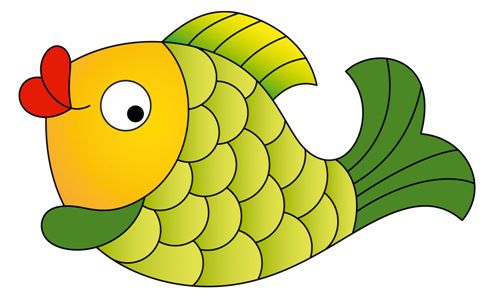 Soukromý prodejce bude v úterý19. prosince 2023 od  10:45 prodávat u školky vánoční kapry.   Kapr I. třída 110,00 Kč za 1 kgKapr výběr  120,00 Kč za 1 kg.Na požádání zdarma ryby zabije a vykuchá. Dle zájmu se zdrží 15 minut. 